Dodatak Službenom listu Europske unije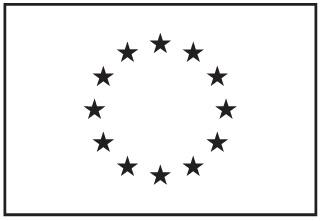 Informacije i elektronički obrasci: http://simap.ted.europa.euObavijest o dodjeli ugovoraRezultati postupka nabaveDirektiva 2014/24/EUOdjeljak I: Javni naručiteljI.1) Naziv i adrese 1 (molimo navedite sve javne naručitelje odgovorne za postupak)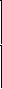 I.2) Zajednička nabava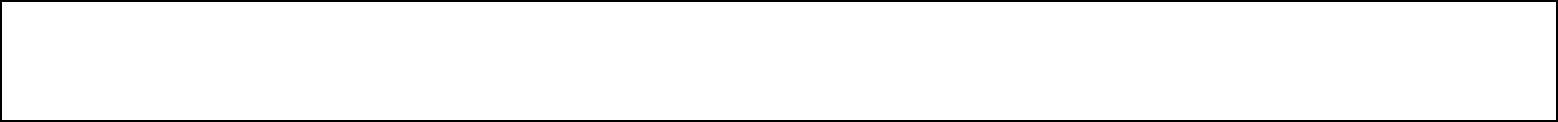 Ugovorom je obuhvaćena zajednička nabavaU slučaju zajedničke nabave kojom su obuhvaćene različite države – primjenjiv nacionalni zakon o javnoj nabavi:Ugovor dodjeljuje središnje tijelo za javnu nabavuI.4) Vrsta javnog naručitelja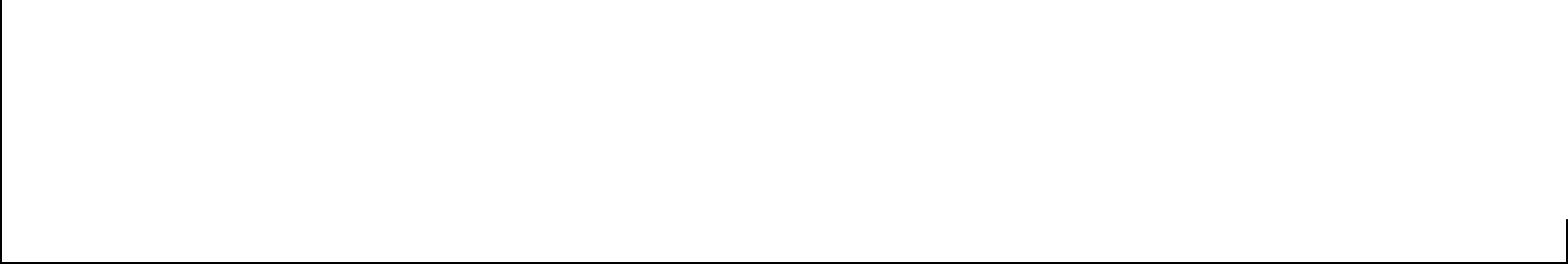 ZdravstvoHR Standardni obrazac 3 – Obavijest o dodjeli ugovora	Broj objave: 2018/S 0F3-0009352	1Odjeljak II: PredmetII.1) Opseg nabave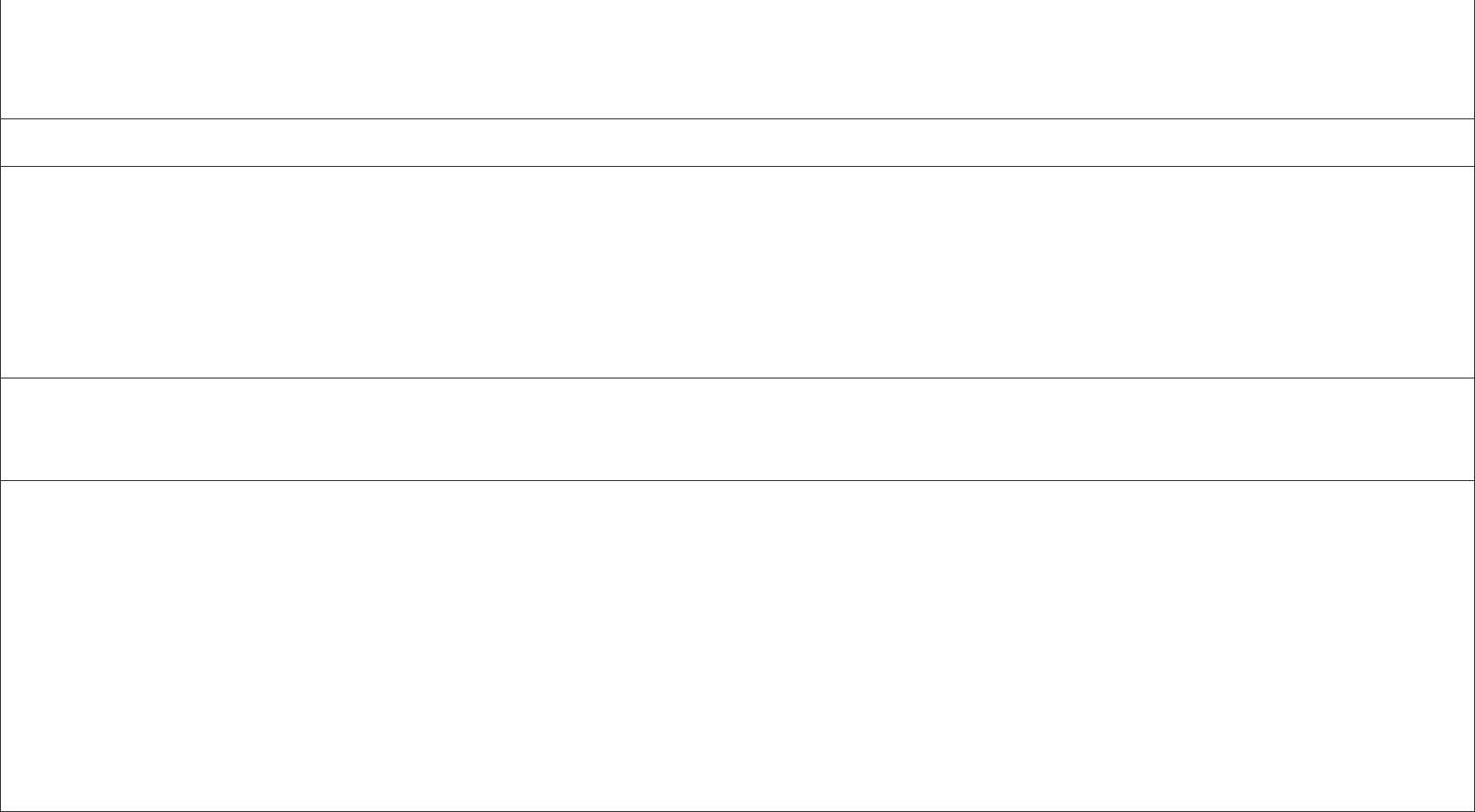 II.1.3) Vrsta ugovora	RadoviRobaUslugeII.1.4) Kratak opis: Navedena usluga obuhvaća:Isporuku na korištenje prostornih i neprostornih baza podataka sukladno sustavu ATLAS 14®Izmjeru kuća za usporedbu sa postojećim evidencijama o prostoru Općine Privlaka, na području dijela naselja Privlaka u skladu sa sustavom ATLAS 14®Izradu obrazaca za evidenciju naplate komunalne naknadeII.1.6) Podaci o grupamaOvaj ugovor podijeljen je na grupe   da   neII.1.7) Ukupna vrijednost nabave (bez PDV-a)Vrijednost: 276.950,00 (Molimo unesite konačnu ukupnu vrijednost nabave. Podatke o pojedinim ugovorima unesite u odjeljak V) iliNajniža ponuda: [	] / Najviša ponuda: [	] uzete u obzirValuta: HRK(za okvirne sporazume – ukupna najveća vrijednost za njihovo ukupno trajanje)(za dinamičke sustave nabave – vrijednost ugovora nije uključena u prethodne obavijesti o dodjeli ugovora)(za ugovore temeljene na okvirnim sporazumima, ako je to potrebno – vrijednost ugovora nije uključena u prethodne obavijesti o sklapanju ugovora)II.2) Opis 1II.2.1) Naziv: Nastavak ažuriranja i unosa baza podataka putem postojećeg sustava za upravljanje prostorom pod zajedničkim nazivom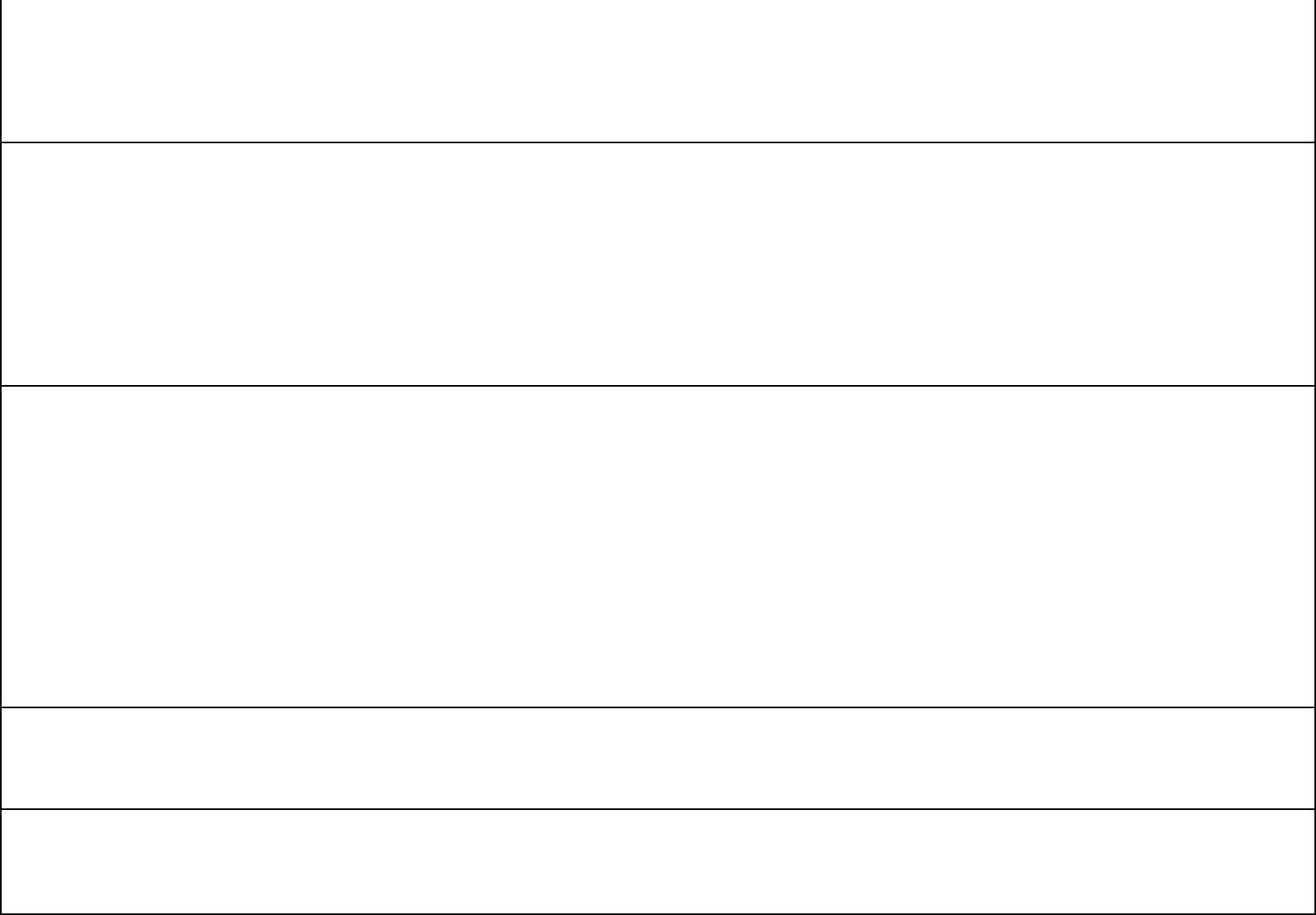 NUTS kod 1: HR033 Glavna lokacija ili mjesto izvršenja: Općina Privlaka II.2.4) Opis nabave:(priroda i količina radova, robe ili usluga ili naznaka o potrebama i zahtjevima)Navedena usluga obuhvaća:Isporuku na korištenje prostornih i neprostornih baza podataka sukladno sustavu ATLAS 14®Izmjeru kuća za usporedbu sa postojećim evidencijama o prostoru Općine Privlaka, na području dijela naselja Privlaka u skladu sa sustavom ATLAS 14®Izradu obrazaca za evidenciju naplate komunalne naknadeII.2.13) Podaci o fondovima Europske unijeNabava je povezana s projektom i/ili programom koji se financira iz fondova Europske unije  da  neBroj ili uputa na projekt:II.2.14) Dodatni podaci:Programska rješenja obuhvaćena navedenim ugovorom su isključivo vlasništvo gospodarskog subjekta Geodetski zavod Rijeka d.o.o. rješenjem za registraciju žiga Državnog zavoda za intelektualno vlasništvo Klasa: 381-04/12-010/1382, Ur. broj 559-04/2-13-009/m.s.,HR Standardni obrazac 3 – Obavijest o dodjeli ugovora	Broj objave: 2018/S 0F3-0009352	2pod brojem Z20121382.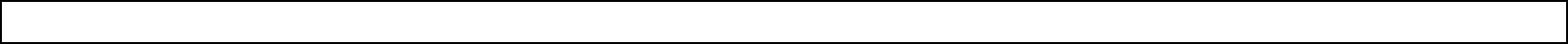 HR Standardni obrazac 3 – Obavijest o dodjeli ugovora	Broj objave: 2018/S 0F3-0009352	3Odjeljak IV: PostupakIV.1) Opis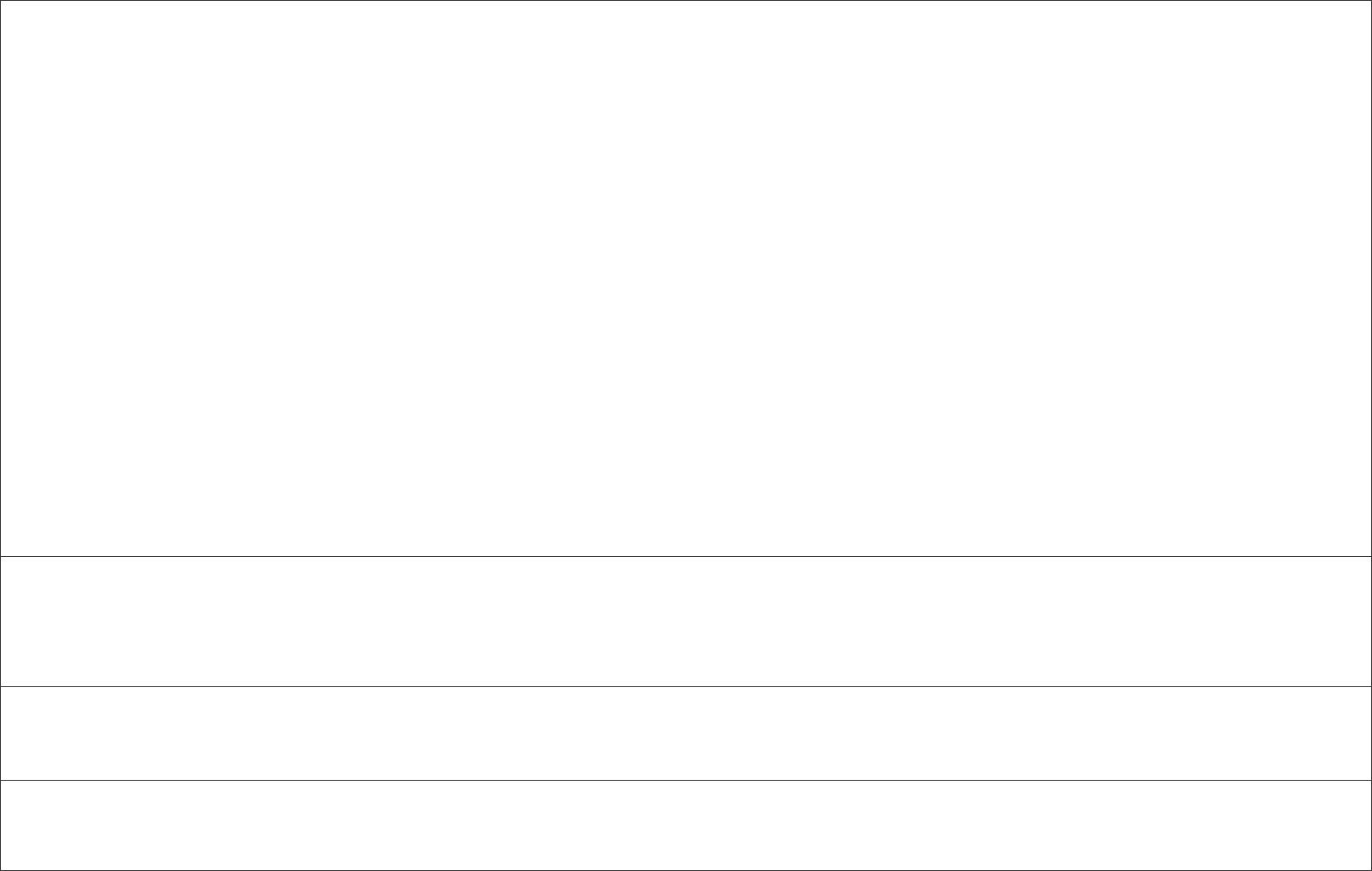 IV.1.1) Vrsta postupkaOtvoreni postupakUbrzani postupak Obrazloženje:Ograničeni postupakUbrzani postupak Obrazloženje:Natjecateljski postupak uz pregovoreUbrzani postupakObrazloženje:Natjecateljski dijalogPartnerstvo za inovacijeDodjela ugovora bez prethodne objave poziva na nadmetanje u Službenom listu Europske unije u slučajevima navedenima u nastavku (molimo popuniti prilog D)IV.1.3) Podaci o okvirnom sporazumu ili dinamičkom sustavu nabaveNabava uključuje uspostavu okvirnog sporazumaUspostavljen je dinamički sustav nabaveIV.1.6) Podaci o elektroničkoj dražbiProvedena je elektronička dražbaIV.1.8) Podaci o Sporazumu o javnoj nabavi (GPA)Nabava je obuhvaćena Sporazumom o javnoj nabavi  da   neIV.2) Administrativni podaci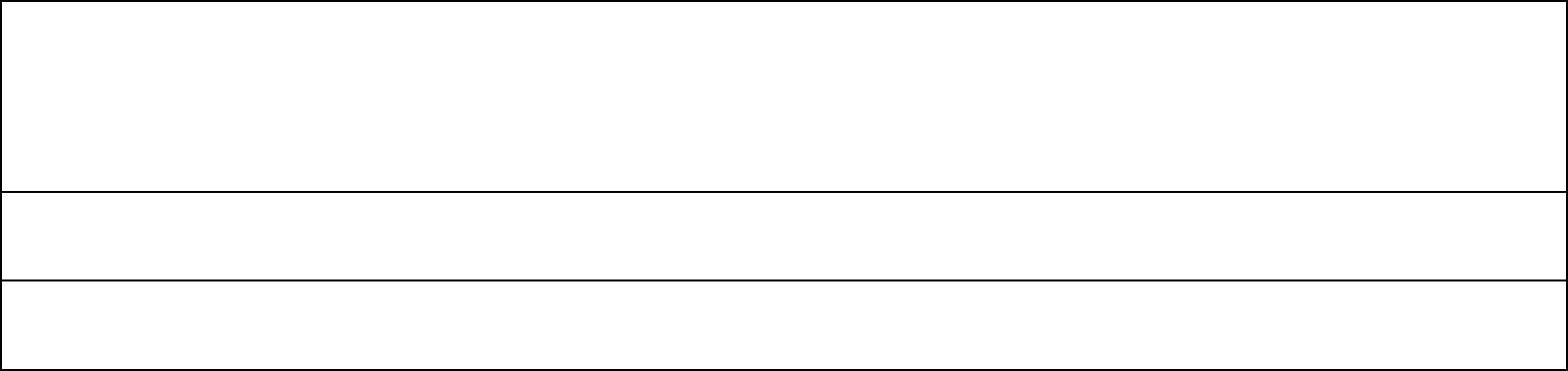 IV.2.2) Prethodna objava povezana s ovim postupkom 2Broj objave u Dodatku SL-u:(jedno od sljedećeg: Prethodna informacijska obavijest upotrijebljena kao poziv na nadmetanje; Obavijest o nadmetanju; Obavijest za dobrovoljnu ex ante transparentnost)IV.2.8) Podaci o prekidu dinamičkog sustava nabaveObavijesti je obuhvaćen prekid dinamičkog sustava nabave objavljenog u prethodno spomenutoj obavijesti o nadmetanjuIV.2.9) Podaci o ukidanju poziva na nadmetanje u obliku prethodne informacijske obavijestiJavni naručitelj neće dodijeliti daljnje ugovore na temelju prethodno navedene prethodne informacijske obavijestiHR Standardni obrazac 3 – Obavijest o dodjeli ugovora	Broj objave: 2018/S 0F3-0009352	4Odjeljak V: Dodjela ugovora1Ugovor br.:Nastavak ažuriranja i unosa baza podataka putem po Grupa br.: 2 1 Naziv: Nastavak ažuriranja i unosa baza podataka putem postojećeg sustava za upravljanje prostorom pod zajedničkim nazivom ATLAS 14®Ugovor/grupa je dodijeljen(a)   da   neV.1) Podaci o nesklapanju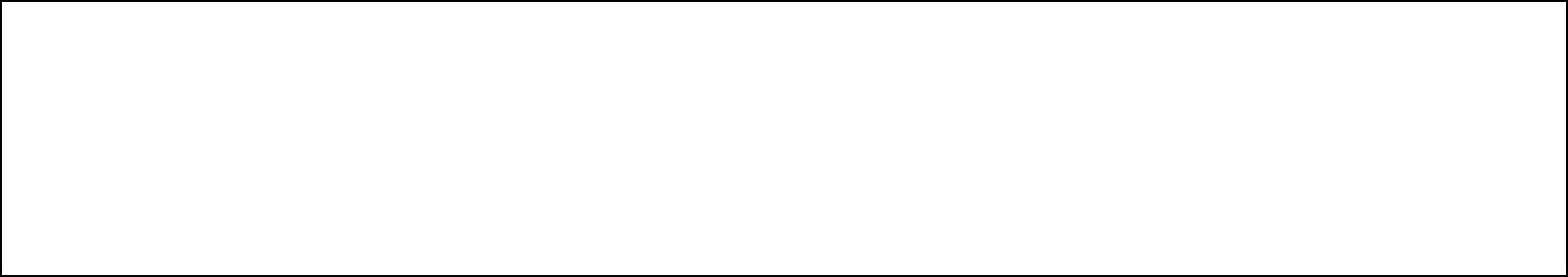 Ugovor/ugovor za grupu nije sklopljenNije zaprimljena niti jedna ponuda ili zahtjev za sudjelovanje ili su svi odbijeniDrugi razlozi (obustava postupka)7Upućivanje na obavijest:Datum:V.2) Dodjela ugovora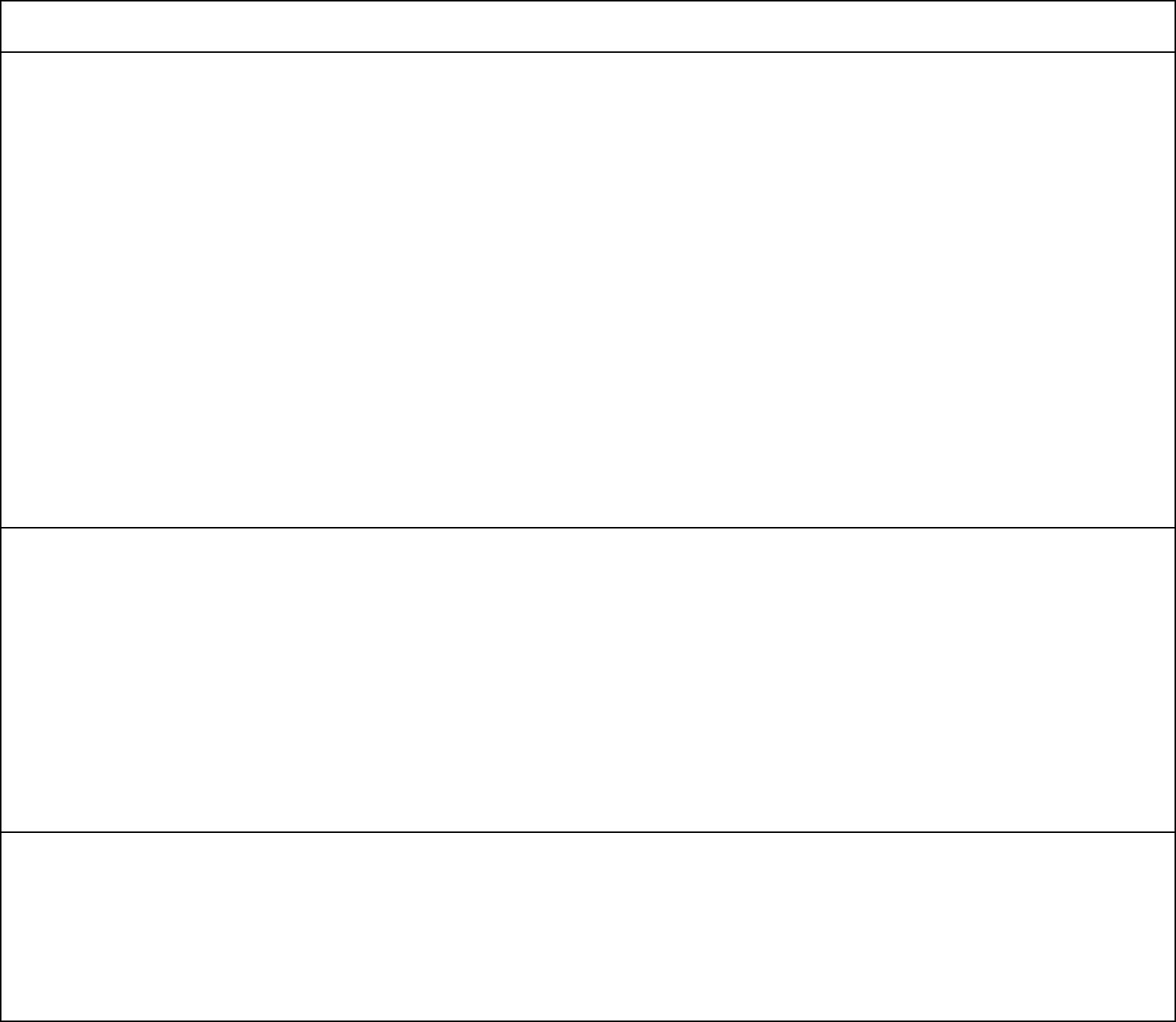 V.2.1) Datum sklapanja ugovora: 11.04.2018V.2.2) Podaci o ponudamaBroj zaprimljenih ponuda:Broj zaprimljenih ponuda od MSP-ova:	(MSP – kako je određeno u Preporuci Komisije 2003/361/EZ)Broj zaprimljenih ponuda od ponuditelja iz drugih država članica EU-a:Broj zaprimljenih ponuda od ponuditelja iz država koje nisu članice EU-a:V.2.4) Podaci o vrijednosti ugovora/grupe (bez PDV-a)Početna procijenjena ukupna vrijednost ugovora/grupe: 2 276.980,80(za okvirne sporazume ili dinamičke sustave nabave – procijenjena ukupna najveća vrijednost za ukupno trajanje ove grupe)Ukupna vrijednost ugovora/grupe: 276.950,00iliNajniža ponuda: / Najviša ponuda: uzete u obzirValuta: HRK(za okvirne sporazume – ukupna najveća vrijednost za ovu grupu)(za dinamičke sustave nabave – vrijednost ugovora za ovu grupu nije uključena u prethodne obavijesti o dodjeli ugovora)(za ugovore temeljene na okvirnim sporazumima, ako je to potrebno – vrijednost ugovora za ovu grupu nije uključena u prethodne obavijesti o sklapanju ugovora)V.2.5) Podaci o podugovaranjuUgovor se vjerojatno daje u podugovorVrijednost ili dio koji se vjerojatno daje u podugovor trećim stranama 4Vrijednost bez PDV-a:	Valuta:Dio: %Kratki opis dijela ugovora koji se daje u podugovor:HR Standardni obrazac 3 – Obavijest o dodjeli ugovora	Broj objave: 2018/S 0F3-0009352	5Odjeljak VI: Dopunski podaciVI.3) Dodatni podaci: 2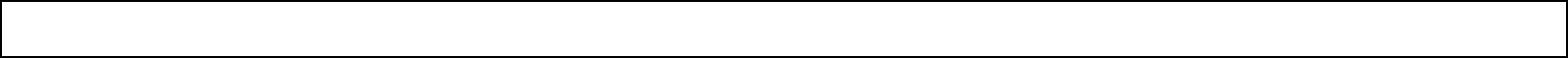 VI.4) Postupci pravne zaštite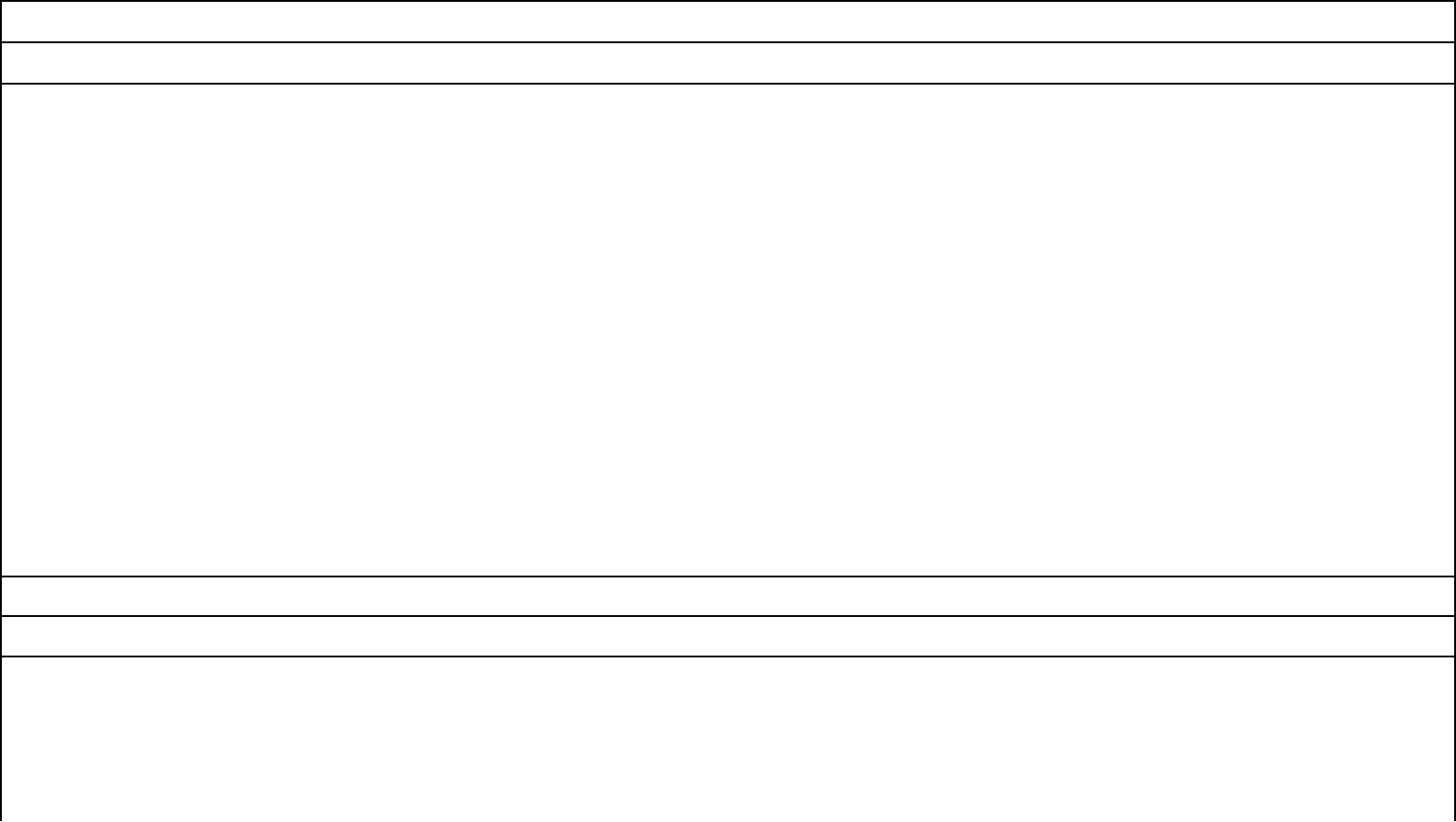 VI.4.1) Tijelo nadležno za postupak pravne zaštiteSlužbeni naziv: Državna komisija za kontrolu postupaka javne nabavePoštanska adresa: Koturaška cesta 43/IVDetaljni podaci o roku(ovima) za postupke pravne zaštite: 5 danaVI.4.3) Služba od koje se mogu dobiti podaci o postupku pravne zaštite 2Službeni naziv: Jedinstveni upravni odjel, Općina PrivlakaPoštanska adresa: Ulica Ivana Pavla II 46, 23233 PrivlakaVI.5) Datum slanja ove obavijesti 12.04.2018Odgovornost je javnog naručitelja/naručitelja osigurati sukladnost s pravom Europske unije i svim primjenjivim zakonima.molimo ponovite koliko je god puta potrebnoprema potrebiako su ti podaci poznatiobvezne informacije koje se ne objavljujuumjesto ponderiranja primjenjuje se značajumjesto ponderiranja primjenjuje se značaj; ako je cijena jedini kriterij dodjele, ponderiranje se ne primjenjujeHR Standardni obrazac 3 – Obavijest o dodjeli ugovora	Broj objave: 2018/S 0F3-0009352	6Prilog D1 – Opća nabavaObrazloženje dodjele ugovora bez prethodne objave poziva na nadmetanje u Službenom listu Europske unije Direktiva 2014/24/EU(molimo odaberite predmetnu opciju i dostavite objašnjenje)1. Obrazloženje za odabir pregovaračkog postupka bez prethodne objave poziva na nadmetanje u skladu s člankom32. Direktive 2014/24/EUNije dostavljena nijedna ponuda ili odgovarajuća ponuda/zahtjev za sudjelovanje kao odgovor na sljedećeotvoreni postupakograničeni postupakPredmetni proizvodi proizvode se isključivo u svrhu istraživanja, eksperimentiranja, proučavanja ili razvoja prema uvjetima navedenima u Direktivi (samo za robu)Radove, robu ili usluge može pružiti samo određeni gospodarski subjekt zbog sljedećeg:nepostojanje tržišnog natjecanja zbog tehničkih razloganabava u cilju stvaranja ili stjecanja jedinstvenog umjetničkog djela ili umjetničke izvedbe zaštita isključivih prava, uključujući prava intelektualnog vlasništvaIznimna žurnost izazvana događajima koje javni naručitelj nije mogao predvidjeti i u skladu sa strogim uvjetima navedenima u DirektiviDodatne isporuke izvornog dostavljača koje se naručuju prema strogim uvjetima navedenima u DirektiviNovi radovi/usluge koji se sastoje od ponavljanja postojećih radova/usluga i koji se nabavljaju prema strogim uvjetima navedenima u DirektiviUgovor o uslugama dodjeljuje se pobjedniku ili jednom od pobjednika prema pravilima projektnog natječajaNabava robe koja kotira i nabavlja se na burzi robeNabava robe i usluga po posebno povoljnim uvjetimaod dobavljača koji je trajno obustavio poslovne djelatnostiod stečajnog upravitelja u okviru postupka insolventnosti ili u okviru nagodbe s vjerovnicima prema nacionalnim zakonima i propisima2. Drugo obrazloženje za dodjelu ugovora bez prethodne objave poziva na nadmetanje u Službenom listu Europske unijeJavna je nabava izuzeta iz područja primjene DirektiveObjašnjenjeMolimo da jasno i razumljivo razjasnite zašto je dodjela ugovora bez prethodne objave u Službenom listu Europske unije zakonita, navodeći relevantne činjenice i, prema potrebi, pravne zaključke u skladu s Direktivom: (najviše 500 riječi)Zbog razloga povezanih sa zaštitom isključivih prava gospodarskog subjekta s kojim je Naručitelj već sklopio ugovor KLASA: 936-01/15-01/01, URBROJ: 2198/28-02-15-2 od 18. lipnja 2015. godine za isporuku i davanje na trajno korištenje prostornih i ne prostornih baza podataka pod zajedničkim nazivom ATLAS 14®.Programska rješenja obuhvaćena navedenim ugovorom su isključivo vlasništvo gospodarskog subjekta Geodetski zavod Rijeka d.o.o. rješenjem za registraciju žiga Državnog zavoda za intelektualno vlasništvo Klasa: 381-04/12-010/1382, Ur. broj 559-04/2-13-009/m.s., pod brojem Z20121382. Sva autorska prava na računalne programe baza podataka, radi čijeg održavanja se provodi predmetni postupak javne nabave, zadržava Geodetski zavod Rijeka d.o.o. kojega je Naručitelj pozvao na pregovaranje, iz kojeg razloga se instalirani računalni programi baza podataka ne mogu bez njihove suglasnosti dati trećim stranama na uvid niti korištenje, provodi se pregovarački postupak bez prethodne objave.Obzirom da je odabrani gospodarski subjekt nositelj autorskog prava i intelektualnog vlasništva na računalnim programima baza podataka, a da se naručitelj obvezao da neće, bez suglasnosti gospodarskog subjekta, dati trećim osobama na uvid i korištenje instalirane računalne programe niti organizaciju baza podataka, provodi se pregovarački postupak bez prethodne objave.HR Standardni obrazac 3 – Obavijest o dodjeli ugovora	Broj objave: 2018/S 0F3-0009352	7Službeni naziv: Općina PrivlakaSlužbeni naziv: Općina PrivlakaNacionalni registracijski broj: 2 86291327705Poštanska adresa: Ivana Pavla II 46Poštanska adresa: Ivana Pavla II 46Poštanska adresa: Ivana Pavla II 46Mjesto: PrivlakaNUTS kod: HR033Poštanski broj: 23233Država: HrvatskaOsoba za kontakt: Zrinko SkoblarOsoba za kontakt: Zrinko SkoblarTelefon: +385 23366632E-pošta: procelnik@privlaka.hrE-pošta: procelnik@privlaka.hrTelefaks: +385 23367142Internetska(-e) adresa(-e):Internetska(-e) adresa(-e):Glavna adresa: www.privlaka.hrGlavna adresa: www.privlaka.hrAdresa profila kupca: www.privlaka.hrAdresa profila kupca: www.privlaka.hrAdresa profila kupca: www.privlaka.hrOstali naručitelji u slučaju zajedničke nabaveOstali naručitelji u slučaju zajedničke nabaveOstali naručitelji u slučaju zajedničke nabaveOstali naručitelji u slučaju zajedničke nabaveSlužbeni naziv:Službeni naziv:Službeni naziv:Nacionalni registracijski broj:Nacionalni registracijski broj:Poštanska adresa:Poštanska adresa:Mjesto:NUTS kod:Poštanski broj:Država:Osoba za kontakt:Osoba za kontakt:Telefon:E-pošta:E-pošta:Telefaks:Internetska(-e) adresa(-e):Internetska(-e) adresa(-e):Glavna adresa:Glavna adresa:Adresa profila kupca:Adresa profila kupca:Ministarstvo ili drugo državno ili federalno tijelo, uključujućiRegionalna ili lokalna agencija/uredMinistarstvo ili drugo državno ili federalno tijelo, uključujućinjihove regionalne ili lokalne jediniceTijelo kojime se upravlja na temelju javnog pravaTijelo kojime se upravlja na temelju javnog pravaTijelo kojime se upravlja na temelju javnog pravaTijelo kojime se upravlja na temelju javnog pravaDržavna ili federalna agencija/uredEuropska institucija/agencija ili međunarodnaorganizacijaRegionalno ili lokalno tijeloDruga vrsta:I.5) Glavna djelatnostI.5) Glavna djelatnostOpće javne uslugeStambeno i komunalno gospodarstvo i uslugeObranaSocijalna skrbJavni red i sigurnostRekreacija, kultura i religijaOkolišObrazovanjeGospodarstvo i financijeDruga djelatnost:II.1.1) Naziv: Nastavak ažuriranja i unosa baza podataka putem postojećeg sustava zaII.1.1) Naziv: Nastavak ažuriranja i unosa baza podataka putem postojećeg sustava zaReferentni broj: 2 MV-01/2018upravljanje prostorom pod zajedničkim nazivom ATLAS 14®upravljanje prostorom pod zajedničkim nazivom ATLAS 14®II.1.2) Glavna CPV oznaka: 71000000Dodatna CPV oznaka: 1, 2ATLAS 14®Grupa br.: 2 1II.2.2) Dodatne šifre CPV-a 2Glavna CPV oznaka: 1  71000000Dodatna CPV oznaka:II.2.3) Mjesto izvršenjaII.2.5) Kriteriji za dodjeluKriterij kvalitete – Naziv:Ponder: 1, 2, 20Kriterij troška  – Naziv:Ponder: 1, 20Cijena – Ponder:21II.2.11) Podaci o opcijamaOpcije  da  neOpis opcija:Broj ponuda zaprimljenih elektroničkim sredstvima:Broj ponuda zaprimljenih elektroničkim sredstvima:Broj ponuda zaprimljenih elektroničkim sredstvima:Ugovor je dodijeljen skupini gospodarskih subjekata  daUgovor je dodijeljen skupini gospodarskih subjekata  daUgovor je dodijeljen skupini gospodarskih subjekata  daneneV.2.3) Naziv i adresa ugovaratelja 1V.2.3) Naziv i adresa ugovaratelja 1Službeni naziv: Geodetski zavod Rijeka d.o.o.Nacionalni registracijski broj: 2 42177896849Nacionalni registracijski broj: 2 42177896849Nacionalni registracijski broj: 2 42177896849Poštanska adresa: Dr. F. Kresnika 33Mjesto: RijekaNUTS kod: HR031Poštanski broj: 51000Država: HrvatskaE-pošta: gzr@gzr.hrTelefon: +385 51551344Internetska adresa: (URL)Telefaks: +385 51551355Ugovaratelj je malo ili srednje poduzeće.  da  neUgovaratelj je malo ili srednje poduzeće.  da  neMjesto: ZagrebPoštanski broj: 10000Država: HrvatskaE-pošta: dkom@dkom.hrTelefon: +385 1 4559 930Internetska adresa: (URL) www.dkom.hrTelefaks: +385 1 4559 933VI.4.2) Tijelo nadležno za postupke mirenja 2Službeni naziv:Poštanska adresa:Mjesto:Poštanski broj:Država:E-pošta:Telefon: +385 23366632Internetska adresa: (URL) www.privlaka.hrTelefaks:VI.4.3) Postupak pravne zaštiteMjesto: PrivlakaPoštanski broj: 23233Država: HRE-pošta: procelnik@privlaka.hrTelefon:Internetska adresa: (URL)Telefaks: +385 233671422015-09-21 01:51